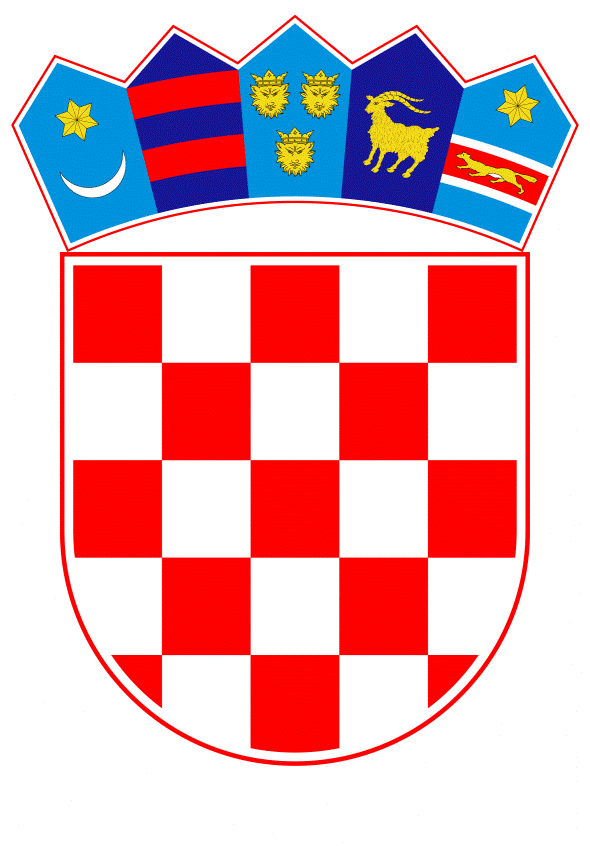 VLADA REPUBLIKE HRVATSKEZagreb, 5. prosinca 2019.______________________________________________________________________________________________________________________________________________________________________________________________________________________________Banski dvori | Trg Sv. Marka 2  | 10000 Zagreb | tel. 01 4569 222 | vlada.gov.hrPrijedlogNa temelju članka 31. stavka 3. Zakona o Vladi Republike Hrvatske (Narodne novine, br. 150/11, 119/14, 93/16 i 116/18), Vlada Republike Hrvatske je na sjednici održanoj ________ 2019. godine donijela 
Z A K LJ U Č A K Prihvaća se Sporazum o dodatku na plaću zaposlenima u osnovnoškolskim i srednjoškolskim ustanovama te ustanovama u znanosti i visokom obrazovanju, u tekstu koji je dostavilo Ministarstvo znanosti i obrazovanja aktom klase: 110-03/19-01/00039, urbroja: 533-08-19-0002, od 3.  prosinca 2019. godine. Ovlašćuje se prof. dr. sc. Blaženka Divjak, ministrica znanosti i obrazovanja, za potpisivanje Sporazuma iz točke 1. ovoga Zaključka.Zadužuje se Ministarstvo znanosti i obrazovanja da o ovom Zaključku izvijesti Nezavisni sindikat znanosti i visokog obrazovanja, Sindikat hrvatskih učitelja, Nezavisni sindikat zaposlenih u srednjim školama Hrvatske i Sindikat zaposlenika u hrvatskom školstvu-Preporod.Zadužuje se Ministarstvo znanosti i obrazovanja da po potpisivanju Sporazuma iz točke 1. ovoga Zaključka isti, zajedno s ovim Zaključkom, objavi u Narodnim novinama.Klasa:Urbroj:Zagreb, ____________PREDSJEDNIK    mr. sc. Andrej PlenkovićOBRAZLOŽENJEDana 10. listopada 2019. godine započeo je štrajk nastavnog i nenastavnog osoblja u osnovnim i srednjim školama u Republici Hrvatskoj. Sindikalni predstavnici zaposlenika obrazovnih ustanova u osnovnom, srednjem i visokom obrazovanju, zahtijevali su povećanje koeficijenata složenosti poslova učiteljima, nastavnicima i profesorima u osnovnim i srednjim školama te nenastavnom osoblju.Dana 2. prosinca 2019. godine održan je sastanak u Vladi Republike Hrvatske na kojemu su sudjelovali predstavnici Nezavisnog sindikata znanosti i visokog obrazovanja, Sindikata hrvatskih učitelja, Nezavisnog sindikata zaposlenih u srednjim školama Hrvatske, Sindikata zaposlenika u hrvatskom školstvu-Preporod (u daljnjem tekstu: Sindikati) te predstavnici Vlade Republike Hrvatske gdje je usuglašeno da će Vlada Republike Hrvatske i Sindikati sklopiti Sporazum o dodatku na plaću zaposlenima u osnovnoškolskim i srednjoškolskim ustanovama te ustanovama u znanosti i visokom obrazovanju (u daljnjem tekstu: Sporazum) koji će važiti do 1. prosinca 2022. godine.Dana 3. prosinca 2019. godine na sastanku održanom u Ministarstvu rada i mirovinskoga osiguranja, od stane Sindikata (Nezavisni sindikat znanosti i visokog obrazovanja, Sindikat hrvatskih učitelja, Nezavisni sindikat zaposlenih u srednjim školama Hrvatske, Sindikat zaposlenika u hrvatskom školstvu-Preporod), parafiran je Sporazum kojim Vlada Republike Hrvatske i Sindikati utvrđuju uvećanje osnovne plaće nenastavnom osoblju u osnovnoškolskim i srednjoškolskim ustanovama te osoblju u ustanovama znanosti i visokog obrazovanja koji rade na administrativno-tehničkim i pomoćnim poslovima, a kojima se sredstva za plaću osiguravaju u skladu sa Zakonom o plaćama u javnim službama (Narodne novine, broj 27/01 i 39/09).Člankom 2. ovoga Sporazuma utvrđen je način uvećanja osnovne plaće tako da će se zaposlenicima u osnovnim i srednjim školama i učeničkim domovima koji ne obavljaju odgojno-obrazovni rad plaća uvećati za dodatak i to: od 1. prosinca 2019. za 3% koji će se početi obračunavati na osnovnu plaću za prosinac 2019. godine, koja se isplaćuje u siječnju 2020. godine, od 1. lipnja 2020. za 1% koji će se početi obračunavati na osnovnu plaću za lipanj 2020. godine, koja se isplaćuje u srpnju 2020. godine te od 1. siječnja 2021. za 2%, koji će se početi obračunavati na osnovnu plaću za siječanj 2021. godine, koja se isplaćuje u veljači 2021. godine.Člankom 3. Sporazuma utvrđeno je da će se za dodatak iz članka 2. Sporazuma, uvećati plaće i zaposlenicima u ustanovama znanosti i visokog obrazovanja koji rade na poslovima utvrđenima u članku 1.  Sporazuma, odnosno na radnim mjestima na kojima ne obavljaju nastavni i/ili znanstveni rad.Iznimno, dodatak se neće obračunavati i isplaćivati zaposlenima koji rade na poslovima tajnika, voditelja računovodstvenih poslova i zaposlenima za čije se plaće, odnosno dijelove plaće, sredstva osiguravaju u okviru projekata financiranih fondovima Europske unije.Prijedlogom Zaključka se ujedno predlaže da se ovlasti ministrica znanosti i obrazovanja prof. dr. sc. Blaženka Divjak za potpisivanje Sporazuma.  Predlagatelj:Ministarstvo znanosti i obrazovanjaPredmet:Prijedlog zaključka o prihvaćanju Sporazuma o dodatku na plaću zaposlenima u osnovnoškolskim i srednjoškolskim ustanovama te ustanovama u znanosti i visokom obrazovanju